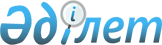 "Электрондық үкіметтің" ақпараттандыру объектілерін құруға және дамытуға арналған техникалық тапсырмаларды жасау және қарау қағидаларын бекіту туралы" Қазақстан Республикасы Цифрлық даму, инновациялар және аэроғарыш өнеркәсібі министрінің 2019 жылғы 29 маусымдағы № 143/НҚ бұйрығына өзгерістер мен толықтырулар енгізу туралыҚазақстан Республикасының Цифрлық даму, инновациялар және аэроғарыш өнеркәсібі министрінің 2022 жылғы 22 сәуірдегі № 136/НҚ бұйрығы. Қазақстан Республикасының Әділет министрлігінде 2022 жылғы 28 сәуірде № 27811 болып тіркелді
      ЗҚАИ-ның ескертпесі!
      Бұйрықтың қолданысқа енгізілу тәртібін 4-т. қараңыз.
      БҰЙЫРАМЫН:
      1. "Электрондық үкіметтің" ақпараттандыру объектілерін құруға және дамытуға арналған техникалық тапсырмаларды жасау және қарау қағидаларын бекіту туралы" Қазақстан Республикасы Цифрлық даму, инновациялар және аэроғарыш өнеркәсібі министрінің 2019 жылғы 29 маусымдағы № 143/НҚ бұйрығына (Нормативтік құқықтық актілерді мемлекеттік тіркеу тізілімінде № 18950 болып тіркелген) мынадай өзгерістер мен толықтырулар енгізілсін:
      көрсетілген бұйрықпен бекітілген "Электрондық үкіметтің" ақпараттандыру объектілерін құруға және дамытуға арналған техникалық тапсырмаларды жасау және қарау қағидаларында:
      1 және 2-тармақтар мынадай редакцияда жазылсын:
      "1. Осы "Электрондық үкіметтің" ақпараттандыру объектілерін құруға және дамытуға арналған техникалық тапсырмаларды жасау және қарау қағидалары (бұдан әрі – Қағидалар) "Ақпараттандыру туралы" Қазақстан Республикасы Заңының (бұдан әрі – Заң) 7-бабының 20) тармақшасына сәйкес әзірленді және "электрондық үкіметтің" ақпараттандыру объектілерін құруға және дамытуға арналған техникалық тапсырмаларды (бұдан әрі – техникалық тапсырма) жасау және қарау тәртібін айқындайды.
      2. Осы Қағидаларда мынадай негізгі ұғымдар пайдаланылады:
      1) бюджеттік бағдарламалар әкімшісі (бұдан әрі – әкімші) – бюджеттік бағдарламаларды жоспарлауға, негіздеуге, іске асыруға және нәтижелерге қол жеткізуге жауапты мемлекеттік орган;
      2) мемлекеттік техникалық қызмет – Қазақстан Республикасы Үкіметінің шешімі бойынша құрылған акционерлік қоғам; 
      3) "электрондық үкіметтің" сервистік интеграторы (бұдан әрі – сервистік интегратор) – "электрондық үкіметтің" архитектурасын және "электрондық әкімдіктің" үлгілік архитектурасын дамытуды әдіснамалық қамтамасыз ету жөніндегі функциялар, сондай-ақ Заңда көзделген өзге де функциялар жүктелген, Қазақстан Республикасының Үкіметі айқындайтын заңды тұлға.";
      5-тармақ мынадай редакцияда жазылсын:
      "5. Уәкілетті орган техникалық тапсырманы келісуді толық құжаттар пакеті келіп түскен күннен бастап он бес жұмыс күнінен кешіктірілмейтін мерзімде жүзеге асырады.";
      8-тармақ мынадай редакцияда жазылсын:
      "8. Сервистік интегратор мен мемлекеттік техникалық қызмет техникалық тапсырманы алған күннен бастап он екі жұмыс күні ішінде сараптама жүргізеді және сараптама қорытындыларын (ерікті нысанда) уәкілетті органға жолдайды.";
      мынадай мазмұндағы 9-1-тармақпен толықтырылсын:
      "9-1. Сервистік интегратор техникалық тапсырмалар сараптамаға қайта түскен кезде сараптаманы осы Қағидалардың 6 және 8-тармақтарында көрсетілген мерзімдерге сәйкес өтеусіз негізде жүргізеді.";
      мынадай мазмұндағы 10-1-тармақпен толықтырылсын:
      "10-1. Мемлекеттік техникалық қызмет техникалық тапсырмалар сараптамаға қайта түскен кезде сараптаманы осы Қағидалардың 6 және 8-тармақтарында көрсетілген мерзімдерге сәйкес өтеусіз негізде жүргізеді.".
      2. Қазақстан Республикасы Цифрлық даму, инновациялар және аэроғарыш өнеркәсібі министрлігінің Цифрлық трансформация департаменті: 
      1) осы бұйрықты Қазақстан Республикасының Әділет министрлігінде мемлекеттік тіркеуді;
      2) осы бұйрықты Қазақстан Республикасы Цифрлық даму, инновациялар және аэроғарыш өнеркәсібі министрлігінің интернет-ресурсында орналастыруды;
      3) осы бұйрық мемлекеттік тіркелгеннен кейін он жұмыс күні ішінде Қазақстан Республикасы Цифрлық даму, инновациялар және аэроғарыш өнеркәсібі министрлігінің Заң департаментіне осы тармақтың 1) және 2) тармақшаларында көзделген іс-шаралардың орындалуы туралы мәліметтер ұсынуды қамтамасыз етсін.
      3. Осы бұйрықтың орындалуын бақылау жетекшілік ететін Қазақстан Республикасының Цифрлық даму, инновациялар және аэроғарыш өнеркәсібі вице-министріне жүктелсін. 
      4. Осы бұйрық алғашқы ресми жарияланған күнінен кейін күнтізбелік алпыс күн өткен соң қолданысқа енгiзiледi.
					© 2012. Қазақстан Республикасы Әділет министрлігінің «Қазақстан Республикасының Заңнама және құқықтық ақпарат институты» ШЖҚ РМК
				
                   Қазақстан Республикасының               Цифрлық даму, инновациялар және              аэроғарыш өнеркәсібі министрі 

Б. Мусин

      "КЕЛІСІЛДІ"Қазақстан РеспубликасыныңҚаржы министрлігі

      "КЕЛІСІЛДІ"Қазақстан РеспубликасыныңҰлттық экономика министрлігі

      "КЕЛІСІЛДІ"Қазақстан РеспубликасыныңҰлттық қауіпсіздік комитеті
